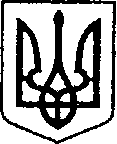                                                             Україна                                                                                        ЧЕРНІГІВСЬКА ОБЛАСТЬ         Н І Ж И Н С Ь К А    М І С Ь К А    Р А Д А            44 сесія VII скликання            	Р І Ш Е Н Н Я       від  08 листопада 2018   року     м. Ніжин                                № 26-44/2018Відповідно до статей 25, 26, 42, 59, 73 Закону України “Про місцеве самоврядування в Україні”, Земельного кодексу України, Податкового кодексу України, Закону України “Про оренду землі”, рішення Ніжинської міської ради шостого скликання від 08 липня 2015 року №6-69/2015 “Про затвердження місцевих податків”, Регламентy Ніжинської міської ради Чернігівської області, затвердженого рішенням Ніжинської міської ради Чернігівської області від 24 листопада 2015 року №1-2/2015 (із змінами), розглянувши клопотання підприємств та організацій, проекти землеустрою та технічні документації щодо відведення земельних ділянок, міська рада вирішила:1. Надати дозвіл міському центру фізичного здоров’я “Спорт для всіх” Ніжинської міської ради Чернігівської області на виготовлення проекту землеустрою щодо відведення у постійне користування земельної ділянки орієнтовною площею 1,0545 га за адресою: м. Ніжин  вул. Воздвиженська, 29б для будівництва та обслуговування об'єктів фізичної культури і спорту.Термін дії дозволу – шість місяців.Пункт 2 про надання дозволу гаражному  кооперативу «Свічка» на виготовлення проекту землеустрою щодо відведення у власність земельної ділянки орієнтовною площею 0,1600га за адресою: м. Ніжин  вул. Синяківська, біля кооперативу «Свіча» для колективного гаражного будівництва знято з порядку денного відповідно до ч. 2 ст. 29 Регламенту Ніжинської міської ради Чернігівської обл. VII скликання.3. Надати дозвіл Публічному акціонерному товариству «Чернігівобленерго» на виготовлення проекту землеустрою щодо відведення у користування на умовах оренди земельної ділянки орієнтовною площею 0,0050 га  терміном на  10 років для розміщення, будівництва, експлуатації та обслуговування будівель і споруд об’єктів передачі електричної та теплової енергії (для будівництва КТП-10/0,4 кВ) за адресою: м. Ніжині,  вулиця Об’їжджа  Термін дії дозволу – шість місяців.4.  Припинити право постійного користування земельною ділянкою площею 0,0200 га   за адресою: м. Ніжин, вул. Об’їжджа, 116г, кадастровий номер 7410400000:04:022:0030 приватному  акціонерному товариству «Отіс» яка перебуває у постійному користуванні відповідно до  Держаного акту на право постійного користування землею від 15.01.1997 року № 165 для розміщення та експлуатації основних, підсобних і допоміжних будівель та споруд підприємств переробної, машинобудівної та іншої промисловості.  Державний акт на право постійного користування земельною ділянкою зареєстровий 15.01.1997 року № 165 вважати таким, що втратив чинність.5. Припинити право  постійного користування земельною ділянкою площею 9,9517 га за адресою: м. Ніжин, вул. Прилуцька ( мікрорайон « Городок») Комунальному підприємству «Керуюча компанія «Північна», яка перебуває у  постійному користуванні відповідно до державного акту на право постійного користування землею  від 16.11.2001 р. № 339.Пункт 6  про надання згоди Товариству з обмеженою відповідальністю “Фабрика “Деснянка” на виготовлення технічної документації із землеустрою щодо встановлення (відновлення) меж земельної ділянки в натурі (на місцевості) на земельну ділянку площею 0,6867 га за адресою: м. Ніжин, вул. Шевченка, 47 для розміщення та експлуатації основних, підсобних і допоміжних будівель та споруд підприємств переробної, машинобудівної та іншої промисловості (розміщення комплексу нежитлових будівель), що належать товариству на праві власності відповідно до Свідоцтва про право власності від 03 березня 2009 року. Товариство з обмеженою відповідальністю “Фабрика “Деснянка” користується земельною ділянкою відповідно до Державного акту на право постійного користування землею від 20.01.2000 року № 310 не прийнято.7. Затвердити технічну документацію  із землеустрою щодо встановлення (відновлення) меж земельної ділянки в натурі (на місцевості) Управлінню освіти Ніжинської міської ради на земельну ділянку площею 1,8783 га за адресою: м. Ніжин, вул. Шекерогринівська, 54а, кадастровий номер 7410400000:04:021:0145  для будівництва та обслуговування будівель закладів освіти, що перебуває у постійному користуванні  Управління освіти Ніжинської міської ради відповідно до акту на право  постійного користування  від 10 листопада 1980 року  № 201.8. Затвердити проект землеустрою Обслуговуючому кооперативу «Житлово–будівельний кооператив «Добробуд - 1»  щодо відведення земельної ділянки цільове призначення якої змінюється для будівництва та обслуговування будівель ринкової інфраструктури (адміністративних будинків, офісних приміщень та інших будівель громадської забудови, які використовуються для здійснення підприємницької та іншої діяльності, пов’язаної з отриманням прибутку) площею 0,0650 га  за адресою: м. Ніжин, вул. Геологів, 35в кадастровий номер 7410400000:04:022:0136 на земельну ділянку для будівництва і обслуговування багатоквартирного житлового будинку та надати у користування на умовах оренди терміном до 09 липня  2023 року, що належать Обслуговуючому кооперативу «Житлово–будівельний кооператив« Добробуд - 1» на праві власності відповідно до ухвали Господарського суду Чернігівської обл. № 927/141/15 від 28 грудня 2017 року .8.1. Встановити орендну плату за земельну ділянку площею 0,065 га за адресою: м. Ніжин,  вул. Геологів, 35 в на рівні трьох відсотків від нормативної грошової оцінки земельної ділянки за один рік.8.2. Обслуговуючому кооперативу «Житлово – будівельний кооператив «Добробуд -1»» заключити додаткову угоду до договору оренди від 03.07.2018 р. на земельну ділянку площею 0,065 га за адресою: м. Ніжин,  вул. Геологів, 35в.8.3. Обслуговуючому кооперативу «Житлово – будівельний кооператив «Добробуд -1»» у трьохмісячний термін зареєструвати додаткову угоду до договору оренди від 03.07.2018 р. на  земельну ділянку площею 0,065 га за адресою: м. Ніжин, вул. Геологів, 35 в. При невиконанні підпунктів 8.2. та 8.3. пункт 8 з відповідними підпунктами втрачають чинність.9.  Затвердити технічну документацію  із землеустрою щодо встановлення (відновлення) меж земельної ділянки в натурі (на місцевості) та надати у користування на умовах оренди терміном на 10 (десять) років Приватному акціонерному товариству «Отіс» земельну ділянку площею 0,0200 га  за адресою: м. Ніжин, вул. Об’їжджа, 116г кадастровий номер 7410400000:04:022:0030 для розміщення та експлуатації основних, підсобних і допоміжних будівель та споруд підприємств переробної, машинобудівної та іншої промисловості. 9.1. Встановити орендну плату за земельну ділянку площею 0,0200 га  за адресою: м. Ніжин, вул. Об’їжджа, 116г на рівні трьох відсотків від нормативної грошової оцінки земельної ділянки за один рік.9.2. Приватному акціонерному товариству «Отіс» заключити договір оренди земельної ділянки площею 0,0200 га  за адресою: м. Ніжин,                                      вул. Об’їжджа,116г.9.3. Приватному акціонерному товариству «Отіс» у трьохмісячний термін зареєструвати договір оренди земельної ділянки площею 0,0200 га  за адресою: м. Ніжин, вул. Об’їжджа, 116г. При невиконанні підпунктів 9.2. та 9.3. пункт 9 з відповідними підпунктами втрачає чинність.10. Затвердити проект землеустрою щодо відведення земельної ділянки та надати у постійне користування Комунальному  підприємству «Виробниче управління комунального господарства»  земельну ділянку площею  4,2888 га за адресою: м. Ніжин, вул. Прилуцька, 174, кадастровий номер 7410400000:06:010:0014, для будівництва та обслуговування будівель закладів комунального обслуговування (споруди комунальної та інженерно – технічної інфраструктури для обслуговування полігону твердих побутових відходів). Обмеження у використанні земельної ділянки не зареєстровані.11. Затвердити технічну документацію  із землеустрою щодо встановлення (відновлення) меж земельної ділянки в натурі (на місцевості) Комунальному підприємству «Ніжинське управління водопровідно - каналізаційного господарства» на земельну ділянку площею 0,0112 га за адресою: м. Ніжин, вул.Коцюбинського, 1в, кадастровий номер 7410400000:01:006:0014  для розміщення та експлуатації основних, підсобних і допоміжних будівель та споруд технічної інфраструктури (виробництва та розподілення газу, постачання пари та гарячої води, збирання, очищення та розподілення води), що перебуває у постійному користуванні  у Комунального підприємства «Ніжинське управління водопровідно - каналізаційного господарства» відповідно до акту на право  постійного користування  від 12 серпня 1998 року  № 240. Обмеження у використанні земельної ділянки зареєстровані.Пункт 12 про затвердження технічної документації із землеустрою щодо встановлення (відновлення) меж земельної ділянки в натурі (на місцевості) Товариству з обмеженою відповідальністю “Фабрика “Деснянка” земельну ділянку площею 0,6867га за адресою: м. Ніжин, вул. Шевченка, 47 для розміщення та експлуатації основних, підсобних і допоміжних будівель та споруд підприємств переробної, машинобудівної та іншої промисловості (розміщення комплексу нежитлових будівель), що належать товариству на праві власності відповідно до Свідоцтва про право власності від 03 березня 2009 року. Товариство з обмеженою відповідальністю “Фабрика “Деснянка” користується земельною ділянкою відповідно до Державного акту на право постійного користування землею від 20.01.2000 року № 310 не прийнято.13. Затвердити  технічну документацію  із землеустрою щодо встановлення (відновлення) меж земельної ділянки в натурі (на місцевості) для надання у  власність Об’єднанню свіввласників багатоквартирного будинку «Медік»  земельну ділянку площею 0,3100 га  за адресою: м. Ніжин, вул. Академіка Амосова, 16 кадастровий номер 7410400000:02:008:0008 для будівництва та обслуговування багатоквартирного житлового будинку.14.  Поновити договір оренди  терміном до 01 листопада 2019 року на земельну ділянку площею 0,0009га за адресою: м. Ніжин, вул. Батюка, 1-А кадастровий номер 7410400000:04:003:0026 Товариству з обмеженою відповідальністю “Міленіум -1” для будівництва та обслуговування будівель торгівлі (розміщення тимчасової споруди торгівельного призначення для здійснення підприємницької діяльності (кіоск)).14.1. Встановити орендну плату за земельну ділянку площею 0,0009 га за адресою: м. Ніжин, вул. Батюка, 1-А на рівні дев’яти відсотків від нормативної грошової оцінки земельної ділянки за один рік.14.2. Товариству з обмеженою відповідальністю “Міленіум - 1”заключити додаткову угоду до договору оренди земельної ділянки площею 0,0009 га за адресою: м. Ніжин, вул. Батюка, 1-А.14.3. Товариству з обмеженою відповідальністю “Міленіум - 1” у трьохмісячний термін зареєструвати  додаткову угоду до договору оренди земельної ділянки площею 0,0009 га  за адресою: м. Ніжин, вул. Батюка, 1-А. При невиконанні підпункту 14.2.  та 14.3 пункт 14 з відповідними підпунктами втрачає чинність».15. Начальнику відділу земельних відносин Місан В.М. забезпечити оприлюднення даного рішення на сайті протягом п`яти робочих днів після його прийняття.16. Організацію виконання даного рішення покласти на першого заступника міського голови з питань діяльності виконавчих органів ради Олійника Г.М. та відділ земельних відносин.17. Контроль за виконанням даного рішення покласти на постійну комісію міської ради з питань земельних відносин, будівництва, архітектури, інвестиційного розвитку міста та децентралізації (Деркач А.П.).Міський голова							       А.В. ЛінникВізують:Секретар міської ради							В.В. Салогуб Перший заступник міського голови  з питань діяльності виконавчих органів ради 	Г.М. ОлійникНачальник відділуземельних відносин                                                                           В.М. МісанНачальник відділу містобудуваннята архітектури-головний архітектор 	В.Б. МироненкоПостійна комісія міської ради зпитань регламенту, депутатської діяльності та етикизаконності, правопорядку, антикорупційної політики,свободи слова та зв’язків з громадкістю				О.В. ЩербакПостійна комісія міської ради з питань земельних відносин, будівництва,архітектури, інвестиційного розвитку	А.П. Деркачміста та децентралізаціїНачальник відділу юридично-кадровогозабезпечення								 В.О. ЛегаНачальник управління культури і туризмуНіжинської міської ради                                                                    Т.Ф. БассакПояснювальна записка 	до проекту рішення Ніжинської міської ради VII скликання «Про надання дозволів на виготовлення проектів землеустрою щодо відведення земельних ділянок, надання згоди  на виготовлення  технічної  документації  із землеустрою,  затвердження  проектів та  технічної документації із землеустрою, припинення права користування земельними ділянками, поновлення договорів оренди, надання земельних ділянок юридичним особам». 	Відповідно до статей 25, 26, 42, 59, 73 Закону України “Про місцеве самоврядування в Україні”, Земельного кодексу України, Податкового кодексу України, Закону України “Про оренду землі”, рішення Ніжинської міської ради шостого скликання від 08 липня 2015 року №6-69/2015 “Про затвердження місцевих податків”, Регламентy Ніжинської міської ради Чернігівської області, затвердженого рішенням Ніжинської міської ради Чернігівської області від 24 листопада 2015 року №1-2/2015 (із змінами), розглянувши клопотання підприємств та організацій, проекти землеустрою та технічні документації щодо відведення земельних ділянок.У проект рішення розглядаються наступні питання:1.Надати дозвіл;2.Припинити право;3.Надати згоду;4. Затвердити;5. Поновити договір оренди.Постійна комісія міської ради з питань земельних відносин, будівництва,архітектури, інвестиційного розвитку	А. П. Деркачміста та децентралізаціїПро надання дозволів на виготовлення проектів землеустрою щодо відведення земельних ділянок, надання згоди  на виготовлення  технічної  документації  із землеустрою,  затвердження  проектів та  технічної документації із землеустрою, припинення права користування земельними ділянками, поновлення договорів оренди, надання земельних ділянок юридичним особам.